Employment ApplicationApplicant InformationEducationReferencesPlease list three professional references.Previous EmploymentPrevious Employment (continued)Military ServiceEqual Employment Opportunity StatementThe Village of Morrow provides equal employment opportunities (EEO) to all employees and applicants for employment without regard to race, color, religion, gender, sexual orientation, gender identity or expression, national origin, age, disability, genetic information, marital status, amnesty, or status as a covered veteran in accordance with applicable federal, state and local laws. The Village of Morrow complies with applicable state and local laws governing non-discrimination in employment in every location in which the Village has facilities. This policy applies to all terms and conditions of employment, including, but not limited to, hiring, placement, promotion, termination, layoff, recall, transfer, leaves of absence, compensation, and training.The Village of Morrow expressly prohibits any form of unlawful employee harassment based on race, color, religion, gender, sexual orientation, gender identity or expression, national origin, age, genetic information, disability, or veteran status. Improper interference with the ability of Village of Morrow employees to perform their expected job duties is absolutely not tolerated.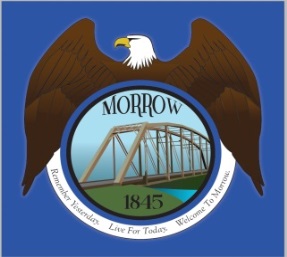 Village of Morrow 150 East Pike Street Morrow, Ohio 45152Telephone: 513.899.2821 Facsimile: 513.899.3170www.vil.morrow.oh.usFull Name:Date:LastFirstM.I.Address:Street AddressApartment/Unit #CityStateZIP CodePhone:EmailDate Available:Social Security No.:Desired Salary:$Position Applied for:Are you a citizen of the United States?YESNOIf no, are you authorized to work in the U.S.?YESNODo you have any friends or relatives that work for the Village?YESNOHave you ever been convicted of a felony?YESNOIf yes, explain:High School:Address:From:To:Did you graduate?YESNODiploma::College:Address:From:To:Did you graduate?YESNODegree:Other:Other:Address:Address:From:To:Did you graduate?Did you graduate?YESYESNODegree:Full Name:Relationship:Company:Phone:Address:Full Name:Relationship:Company:Phone:Address:Address:Full Name:Relationship:Company:Phone:Address:Company:Phone:Address:Supervisor:Job Title:Starting Salary:$Ending Salary:$Responsibilities:From:To:Reason for Leaving:May we contact your previous/current supervisor for a reference?YESNOCompany:Phone:Address:Supervisor:Job Title:Starting Salary:$Ending Salary:$Responsibilities:From:To:Reason for Leaving:May we contact your previous supervisor for a reference?YESNOCompany:Phone:Address:Supervisor:Job Title:Starting Salary:$Ending Salary:$Responsibilities:From:To:Reason for Leaving:May we contact your previous supervisor for a reference?YESNOBranch:From:To:Rank at Discharge:Type of Discharge:If other than honorable, explain:Additional Information: OrganizationsAdditional Information: OrganizationsList professional, trade, business, or civic associations and any offices held. Exclude memberships which would reveal sex, race, religion, national origin, age, color, disability, or any other similarly protected statusList professional, trade, business, or civic associations and any offices held. Exclude memberships which would reveal sex, race, religion, national origin, age, color, disability, or any other similarly protected statusORGANIZATIONOFFICES HELDAdditional Information: AwardsList special accomplishments, publications, awards, etc. Exclude information which would reveal sex, race, religion, national origin, age, color, disability, or any other similarly protected statusAdditional Information: OtherList any additional information that you would like us to consider. Exclude information which would reveal sex, race, religion, national origin, age, color, disability, or any other similarly protected statusDisclaimer And SignatureDisclaimer And SignatureI certify that my answers are true and complete to the best of my knowledge.If this application leads to employment, I understand that false or misleading information in my application or interview may result in my release.I understand that if I meet all requirements and characteristics as indicated in the job description, hiring may be contingent upon successful completion of drug and alcohol test, a credit report, and medical examination. These costs will be borne by the Village of Morrow.I understand that if employed:I may be required to work additional or fewer hours at other than my current assignment as the needs of the Village require.My employment is subject to complying with those rules, regulations, and conditions as established by management.I will be required to conform to all existing and future policies and procedures of Village of Morrow.Village of Morrow reserves the right to change wages, hours, and working conditions, as deemed necessary.I understand that if I am offered employment that I must provide appropriate documentation of my eligibility to work in the United States, in compliance with the Immigration Reform and Control Act. I also understand that if I fail to provide the documentation required by law prior to my first day of employment, I will not be allowed to begin work, and the offer of employment may be rescinded.I understand that no employee is authorized to offer me employment, promise me salary increases, change of position, advancement, or any other advantages except those officially announced by the Morrow Village council.I certify that my answers are true and complete to the best of my knowledge.If this application leads to employment, I understand that false or misleading information in my application or interview may result in my release.I understand that if I meet all requirements and characteristics as indicated in the job description, hiring may be contingent upon successful completion of drug and alcohol test, a credit report, and medical examination. These costs will be borne by the Village of Morrow.I understand that if employed:I may be required to work additional or fewer hours at other than my current assignment as the needs of the Village require.My employment is subject to complying with those rules, regulations, and conditions as established by management.I will be required to conform to all existing and future policies and procedures of Village of Morrow.Village of Morrow reserves the right to change wages, hours, and working conditions, as deemed necessary.I understand that if I am offered employment that I must provide appropriate documentation of my eligibility to work in the United States, in compliance with the Immigration Reform and Control Act. I also understand that if I fail to provide the documentation required by law prior to my first day of employment, I will not be allowed to begin work, and the offer of employment may be rescinded.I understand that no employee is authorized to offer me employment, promise me salary increases, change of position, advancement, or any other advantages except those officially announced by the Morrow Village council.SignatureDate